SREDA – 1. 4. 2020SLOVENŠČINA - GLAVNI IN VRSTILNI ŠTEVNIKI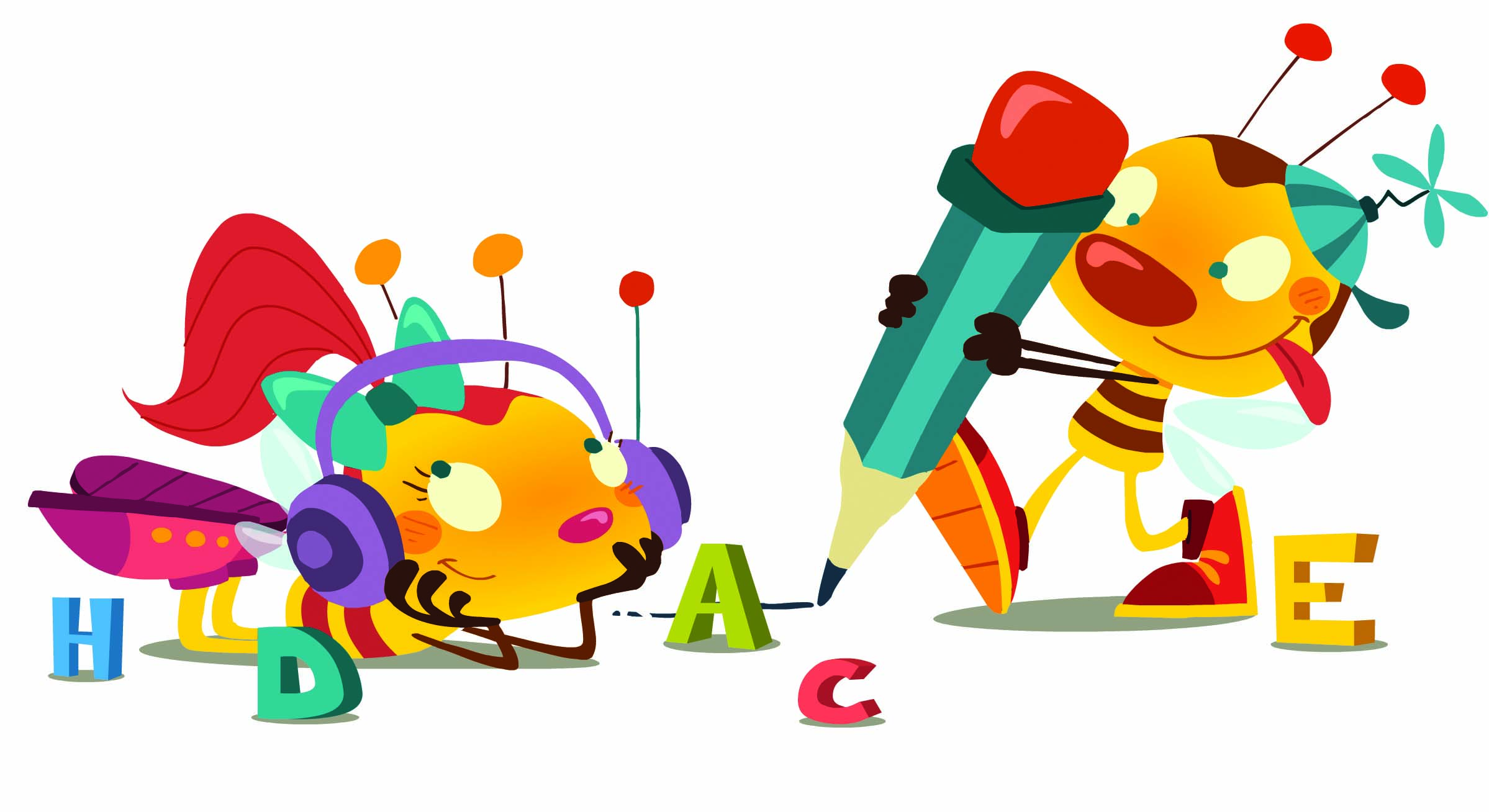 1. DELO Z UČBENIKOM, STR. 49Odpri učbenik na strani 49 in preberi naslov. (NA SMUČEH)OGLEJ SI SLIKOVNI DEL (SLIČICE) IN POVEJ, KAJ JE NARISANO. (Prikazan je  star način smučanja. Bodi pozoren/a na oblačila ljudi, smuči in palic. Se kaj razlikujejo od današnjih smučarskih oblačil in opreme?)PREBERI  BESEDILO. (Bodi pozoren/a na zapis številke 6. Je enako zapisana? NE, enkrat je zapisana brez pike    6, drugič s piko 6.)Ustno odgovori  na  spodnja vprašanja : Koliko otrok je smučalo? (6,  preberemo ŠEST)Kateri v koloni je vozil Jernej? (6. preberemo ŠESTI)POMEMBNO:Ko povemo, KOLIKO JE  PREDMETOV/bitij, to s številko  napišemo tako, da ob njej NI PIKE. Kadar pa želimo povedati, kateri PO VRSTI je predmet/bitje, to s številko napišemo tako, da za številko postavimo PIKO.  (To za vas ni nekaj novega, saj smo se o tem že učili. Imam prav? )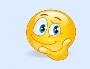 Sedaj boš pa odgovarjal na vprašanja, ki ti  jih bodo postavljali starši. Pri sebi imej pisalo in list papirja. Najprej boš odgovoril na vprašanje  z besedo, nato boš pa še na list zapisal odgovor s številko. Bodi pozoren na zapis številke s piko ali zapis številke brez pike.Katera po vrsti je ženska s kitami?Kateri po vrsti smuča moški z brki?Katera po vrsti je ženska z ruto?Kateri po vrsti je moški s klobukom?Koliko moških je na sliki?Koliko žensk je na sliki?Koliko otrok je na sliki?Koliko je na sliki deklic?Koliko je dečkov?POGLEJ SI VPRAŠANJI NA SPODNJI PASICI (KVADRATKU) . V zvezek napiši  odgovora z nalivnim peresom. Glej zapis v zvezek. (Pazi na pravilen zapis številke.) Rešitve ti bodo preverili starši. Zapis v zvezek2. DZ 3del. , str. 24Preberi naslov.1. nalogaTiho preberi  besedilo.Ustno odgovori na vprašanja v celih povedih, npr:Kdo je pritekel v cilj prvi?Kateri po vrsti je pritekel v cilj Andraž?Katera po vrsti je pritekla v cilj Ema?Katera po vrsti je pritekla v cilj Ana?Kdo po vrsti je šesti?Kako je ime dečku, ki je pritekel v cilj peti?2. in 3. nalogaSamostojno reši  nalogo.(Če boš potreboval pomoč, pokliči starše.)DODATNA NALOGA: Podatke iz preglednice uporabi  v povedih. Povedi napiši v zvezek. (Nadaljuješ v črtastem zvezku na isti strani, kjer si končal,  le eno vrstico spustiš in napišeš DZ 3,str. 24. Zopet spustiš eno vrstico in napišeš poved (npr: MIHA JE PRVI PRITEKEL NA CILJ. NACE JE BIL DRUGI.) in tako nadaljuješ  po enakem postopku  s pisanjem povedi. (Upam, da te nisem preveč zamorila z navodili.) ))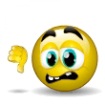  SPOZNAVANJE OKOLJA- ŽIVLJENJE NEKOČ –           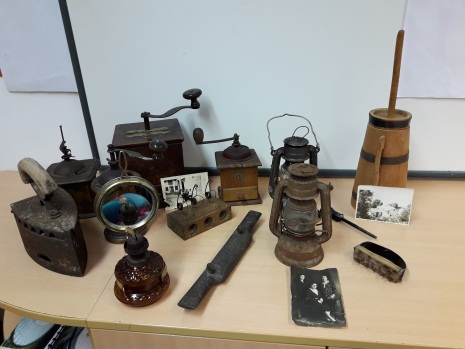                                                                                               oblačila nekoč  1. DELO Z UČBENIKOM, STR. 48Oglej si oblačila oseb na sliki.Pogovarjaj se starši , npr.Kakšna oblačila so nosili moški?S čim so bili pokriti?Kakšna so bila ženska oblačila?Kaj so nosile na glavi?V čem se oblačila otrok razlikujejo od vaših oblačil?Ali so obuti v  športne copate?Iz česa so punčkine igrače? (iz blaga, ki je bil lahko ostanek starih oblačil). Kako veste?2. Učbenik, str. 50Oglej si fotografije oblačil.Opiši oblačila na fotografijah, jih primerjaj med seboj  in poskušaj  določiti najstarejše oblačilo.(Ustno  opisuješ fotografije v celih povedih.)3. DZ 3, str. 17Preberi besedilo v oblačku pri Binetu.Pogovori  se s starši , kaj so dokolenke in kaj lasulja.1., 2. nalogaPozorno preberi  navodila. Če nisi prvič razumel/a navodila, ga še enkrat preberi. Reši  nalogi.Rešene naloge pokaži staršem.ŠPORT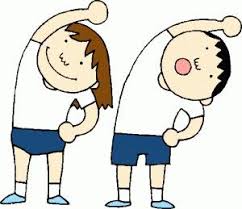 Tudi danes boš rabil pri vajah še nekoga. Hitro pokliči bratca/, sestrico, mamo/očeta ...  Verjamem, da si se že to  igro  igral doma ali v šoli. Zabavno bo.  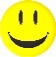 NajpreNajprej se boš razgibal/a ob steni. Poglej kako.GIMNASTIČNE VAJE OB ZIDU Se še spomniš,ko smo v 1. razredu v mesecu aprilu izvajali vaje za športno - vzgojni karton. (Športno - vzgojni karton je nacionalni program za spremljanje telesnega in gibalnega razvoja otrok in mladine.)Danes boš eno od 11. vaj izvedel/a s soigralcem. (Upam, da si ga že poklical/a.)Glej navodilo vaje/ igre.Dotikanje plošče z roko/taping                                                Na smučeh(Eno vrstico spustiš in napišeš odgovor.)Na sliki je  …(Eno vrstico spustiš in napišeš odgovor.)Deklica je …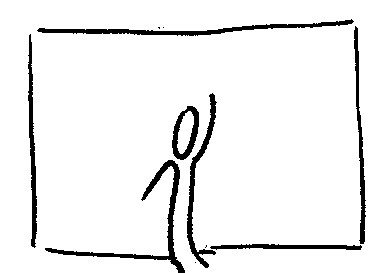 Z obrazom smo obrnjeni proti zidu, izmenično z levico in desnico skušamo seči čim više. 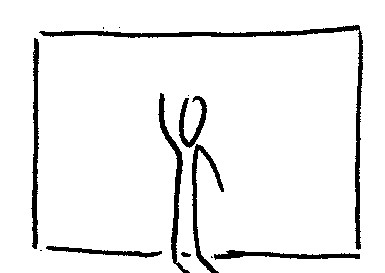 Enako kot pri prejšnji vaji, le da smo s hrbtom obrnjeni proti zidu. 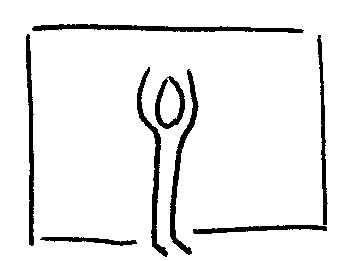 Z obrazom proti zidu z obema rokama hkrati skušamo seči čim više. Ponovimo, le da smo sedaj proti zidu obrnjeni s hrbtom. 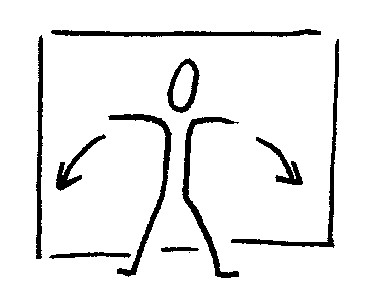 S hrbtom se naslonimo na zid, delamo odklone v desno in levo. 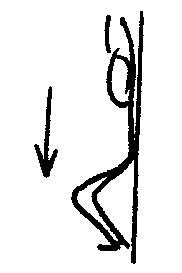 Hrbet imamo tik ob zidu, roke so nad glavo, spustimo se v čim globji čep – pri tem hrbta ne odmikamo od stene. 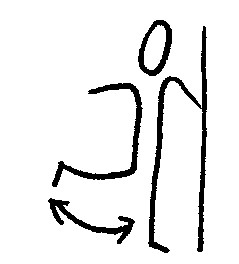 Z bokom smo obrnjeni proti zidu, z notranjo roko se naslonimo na zid, z zunanjo nogo močno zamahujemo naprej in nazaj. 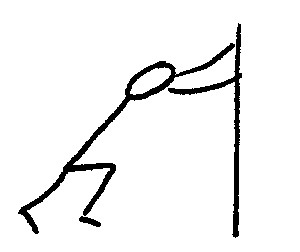 Stopimo en korak od zidu, z rokama se naslonimo na zid, tečemo na mestu. 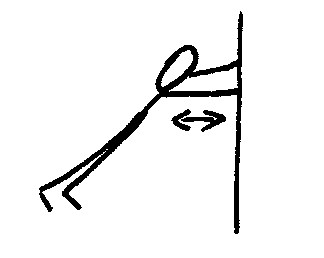 Stojimo tako kot pri prejšnji vaji, stegujemo in krčimo roke (delamo sklece). 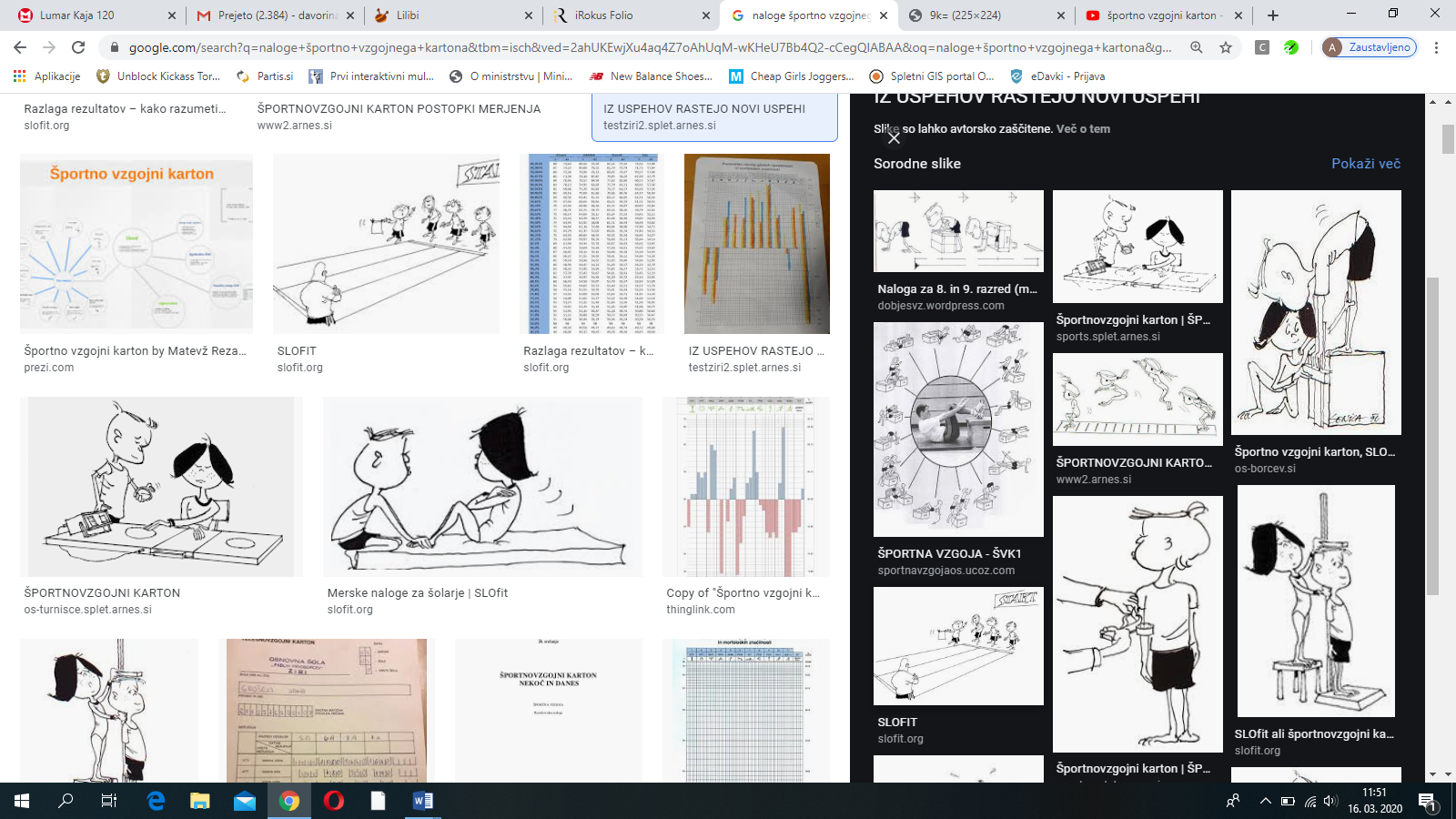 Naloga:-umikanje rok/dlani (igra dvojic, oseba 1 v paru drži dlani obrnjeni proti tlom pred sabo, oseba 2 ga »žgečka« po spodnji strani dlani. Ko se oseba 2 odloči, osebo 1 hitro, a nežno udari po hrbtni strani dlani. Naloga osebe 2 pa je, da dlani prej umakne.) 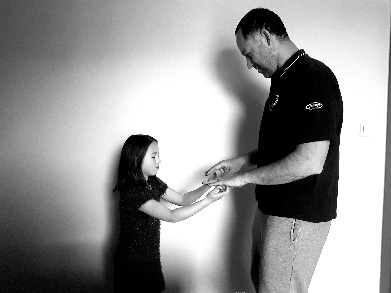 